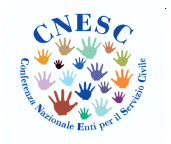 Presentazione XIV° Rapporto CNESC 201311 dicembre 2013Ore 10.30-13.30Piazza Montecitorio 121Il Servizio Civile Nazionale e la sfida dei provvedimenti governativi per i giovani 
tra acquisizione di competenze e apprendimento (NON apprendistato) del lavoroIntroduzione Primo Di Blasio - Presidente CNESCPasquale Pugliese – Movimento Nonviolento – Il percorso fatto e la campagna 2014Prima parte presentazione dei dati CISSAlessandro Carta - CISSSeconda parte Tavola rotondaLicio Palazzini –  vicepresidente CNESC - Introduce e modera la tavola rotondaRacconti CNESC Carlo Dell’Aringa – sottosegretario Ministero del Lavoro e delle Politiche Sociali Lorena Rambaudi – Ass. Politiche Sociali Liguria e TS Pietro Barbieri – Portavoce FTS Andrea Ranieri – Isfol Giuseppe Failla - Forum nazionale dei giovaniAntonio Perdichizzi – Presidente Giovani Imprenditori di Confindustria CataniaConclusioniMinistro Kyenge*Primo Di Blasio - Presidente CNESC	* attesa la partecipazione